Алгоритм   работы участников  образовательных отношений  ЧОУ «СОШ «Ор Авнер»при осуществлении дистанционного обучения:Уроки проводятся в соответствии с расписанием класса, записанном в дневники учащихся и размещённом в родительских группах в Viber или WatsApp. Время проведения уроков определяется расписанием звонков (Приложение 1).Классный руководитель:создает группу в Viber или WhatsApp и присоединяет к ней, всех родителей класса. В этой группе публикуются общие срочные объявления, указания, ответы на общие для всех вопросы, домашние задания, таблицы-расписания с часами консультацийУчителя-предметники: составляют план занятия так, чтобы непрерывное время работы ученика за компьютером не противоречило нормам СанПин (см. приложение 2). выкладывают задания на текущий урок в Viber, WhatsApp, электронную почту учащихся или их родителей (законных представителей) по расписанию не позднее 9-00 утра текущего дня. находятся на связи с учащимися и их родителями во время проведения урока по расписанию. Форма связи – по предварительной договоренности с учащимися и/или родителями (законными представителями). находятся на связи по указанному в графике консультаций времени для консультаций по выполнению домашнего задания или иных вопросов по предмету. Основная форма связи - по предварительной договоренности с учащимися и/или родителями. проверяют присланные работы и отправляют проверенные и оцененные работы индивидуально на личную электронную почту учащихся или / и их родителей (по договорённости)  в течение 1-2 дней после установленного срока сдачи задания.  учителя выставляют отметки в журнал в конце каждой учебной недели индивидуально (пятница, с 09:00 до 15:00)Обучающиеся (самостоятельно или с помощью родителей): подключаются к указанному ресурсу по расписанию не позднее 9-00 утра текущего дня. скачивают материалы урока по расписанию, последовательно их изучают, выполняют задания, прикрепленные к текущему уроку. при необходимости задают уточняющие вопросы учителю во время проведения урока по расписанию в указанном ресурсе.  по окончанию всех уроков, после перерыва, выполняют домашнее задание. Задания, требующие «ручной проверки» (письменные ответы, рисунки, поделки и т.д.) высылаются учителю до 17.00 следующего после урока дня (в виде фото, электронного файла и иной форме, установленной учителем). Приложение №1Рекомендуемая непрерывная длительность работы с изображением на индивидуальном мониторе компьютера и клавиатурой не должна превышать:- для обучающихся 1-2 классах – не более 15 минут;- для обучающихся в 3-4 классах – не более 15 минут;- для обучающихся в 5-7 классах – не более 20 минут;- для обучающихся в 8-11 классов – не более 25 мин.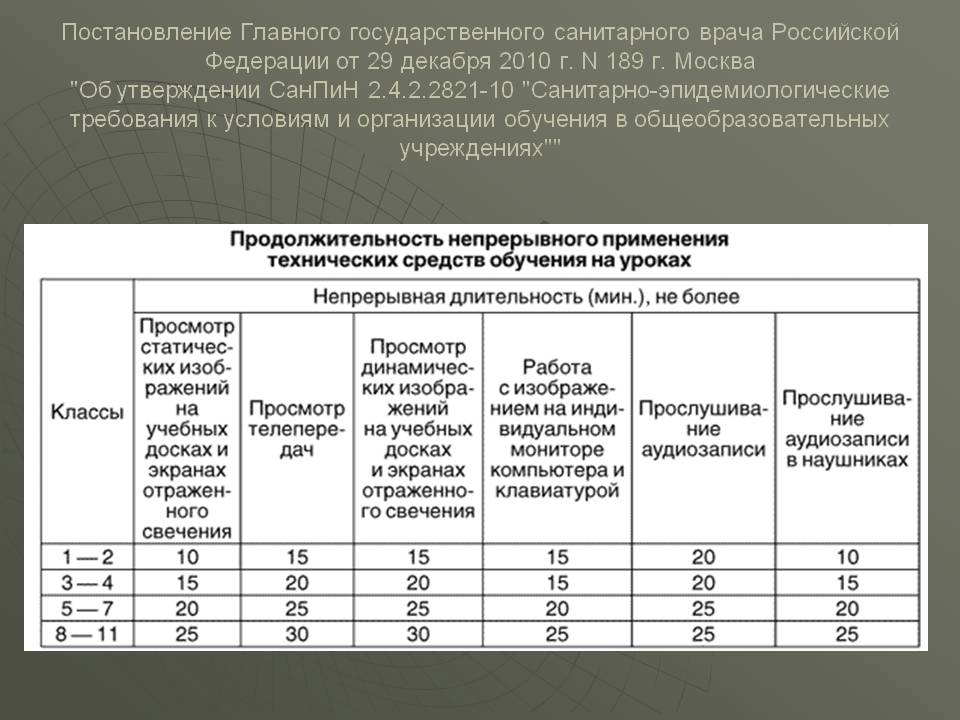 Приложение №2Расписание звонковна период дистанционного обучения (продолжительность урока – 30 минут)1-4 классыПерерыв: 12-10 – 13.00С 13.00 -14.30:самостоятельная работа по предметам, указанным в расписании текущего учебного дняС 15-00 до 16-00: консультации с учителем по вопросам выполнения заданий (по необходимости)5-7 классыПерерыв: 12-10 – 13.00С 13.00 -14.30:самостоятельная работа по предметам, указанным в расписании текущего учебного дняС 15-00 до 16-00: консультации с учителем по вопросам выполнения заданий (по необходимости)8-9 классыПерерыв: 12-50 – 14.00С 14.00 -15.30:самостоятельная работа по предметам, указанным в расписании текущего учебного дняС 16-00 до 17-00: консультации с учителем по вопросам выполнения заданий (по необходимости)10-11 классыПерерыв: 12-50 – 14.00С 14.00 -15.30:самостоятельная работа по предметам, указанным в расписании текущего учебного дняС 16-00 до 17-00: консультации с учителем по вопросам выполнения заданий (по необходимости)№ урокаВремя урокаПеремена 109.00-09.3010 мин209.40-10.1010 мин310.20-10.5010 мин411.00-11.3010 мин511.40-12.10№ урокаВремя урокаПеремена 109.00-09.3010 мин209.40-10.1010 мин310.20-10.5010 мин411.00-11.3010 мин511.40-12.10№ урокаВремя урокаПеремена 109.00-09.3010 мин209.40-10.1010 мин310.20-10.5010 мин411.00-11.3010 мин511.40-12.1010 мин612.20-12.50№ урокаВремя урокаПеремена 109.00-09.3010 мин209.40-10.1010 мин310.20-10.5010 мин411.00-11.3010 мин511.40-12.1010 мин612.20-12.50